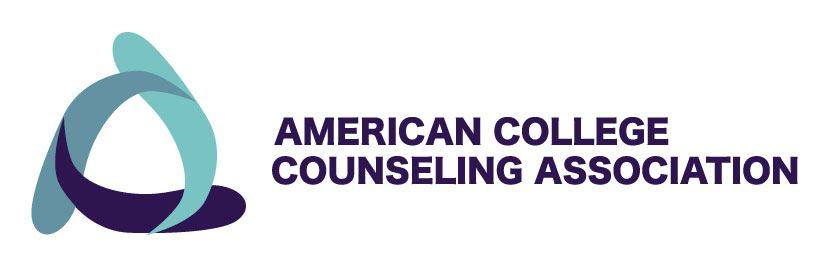 2018 EXECUTIVE COUNCIL NOMINATION FORMThe ACCA is seeking nominations for the following positions: President-Elect (3 year term): Preferred Qualifications: Demonstrated leadership in ACCA including serving on the ACCA Executive Council, as an ACCA Committee Chair, or in significant and active state division leadership. Nominee information: Name: Address: Phone:Email: Treasurer (2-year term): Preferred Qualifications: Demonstrated leadership in ACCA, to include active involvement at the state or national levels, and to have significant budgetary experienceNominee information:Name:  Address:Phone:Email: Member-at-Large (3-year term): Community College focus.Preferred Qualifications: Demonstrated leadership in ACCA including serving on the ACCA Executive Council, as an ACCA Committee Chair, or in significant and active leadership role. Community or Technical College Member-at-Large must be affiliated with a two-year institution at the time of election. Nominee information:Name: Address: Phone: Email:  ACA Governing Council Representative (3-year term): Extensive knowledge and understanding of ACCA, its roles and functions, and also of ACA by having demonstrated leadership at the national levels. Preferred qualifications include serving on the Executive Council of ACCA or other ACA governing body. Nominee information:Name: Address: Phone: Email: Name of Nominator:Nominator’s phone:Email: Please return form to: ACCA Nominations & Elections Chair, Lisa Adams, ladams@westga.eduACCA OFFICER EXPECTATIONS IF ELECTED: During and throughout the elected term, each elected member of the ACCA Executive Council (EC) is expected to attend, the ACCA Executive Council Leadership Retreat (summer), the ACCA Conference (fall), and participate on scheduled EC conference calls, monthly. President-level positions are expected to attend the annual ACA Conference (spring). Travel to these meetings is required and air travel is the expected norm unless alternative travel is deemed feasible (consult with the ACCA President in advance). Registration, travel, and lodging expenses are generally** reimbursed for required EC meetings and conferences (**costs saving practices limit some expenses). In addition to volunteering for projects as discussed by the EC, each elected position has assigned duties and it is expected these duties are carried out. Duties can be found in the ACCA Policies and Procedure Manual.